Всероссийский онлайн марафонЗЕМЛИ ВОДНОГО ФОНДА: законодательное регулирование и практика.ПрограммаМодуль 1 (08 октября, 2020)Модуль 2 (12 октября, 2020)Модуль 3 (15 октября, 2020)*программа может быть изменена и дополнена.14.00 – 15.30Правовой режим земель водного фонда и установление границ различных водных объектов. Особенности оборота земель, занятых водными объектами и гидротехническими сооружениями.Искусственные и естественные острова и полуострова: законодательное регулирование, статус, порядок создания, оформление прав, отнесение к категории земель и ВРИ ЗУ. Общие вопросы согласования землепользования и строительства на водных объектах и вблизи них (какие органы власти и за что отвечают, проблема разграничения предметов ведения и полномочий на федеральном, региональном и муниципальном уровнях).Границы и правовой режим земель, примыкающих к водным объектам (береговые полосы, зоны санитарной охраны источников водоснабжения, рыбоохранные зоны и др.).Правила оформления, порядок установления и изменения границ в зависимости от различных целей: строительство; эксплуатация причальных сооружений и плавучих платформ; обустройство пляжей; судоходство; размещение линейных объектов и пр.Земельный участок с родником или ручьём: правовой режим.Оформление работ по изменению местоположения, дна и берега водного объекта.Кадастр и регистрация прав.Вопросы кадастрового учета и государственной регистрации прав на искусственно созданный земельный участок.Кадастровые работы, подготовка технических и межевых планов, внесение в водный реестр, проектирование, полномочия и обязанности муниципальных органов и водопользователей. Особенности оформления строительства на землях водного фонда.Разграничение водопользования и землепользования.Перевод земель водного фонда в земли других категорий как один из способов для оформления строительства на землях водного фонда.Оформление прав на гидротехнические и иные сооружения на водных объектах: особенности образования ЗУ под существующими ГТС и для новых ГТС, строительство, права и обязанности собственников ГТС, бесхозяйные ГТС.Докладчик – представитель Федеральной службы государственной регистрации, кадастра и картографии (Росреестр).15.30 – 16.00Онлайн дискуссия (ответы спикера на вопросы участников в прямом эфире).14.00 – 15.00Правовой режим береговой полосы, прибрежной защитной полосы, водоохраной зоны, зон санитарной охраны источников питьевого водоснабжения.Определение береговой полосы общего пользования. Ограничения и контроль за застройкой береговой полосы.Прибрежная защитная полоса и водоохранная зона: правовой режим, определение ширины. Порядок проектирования, размещения, строительства, реконструкции, ввода в эксплуатацию, эксплуатации хозяйственных и иных объектов.Берегозащитные, противоэрозионные и лесовосстановительные мероприятия в водоохранных зонах. Зоны санитарной охраны источников питьевого водоснабжения.Действующее право, практика его применения, предложения по решению проблем.Шуплецова Ю.И. – к.ю.н., заведующая отделом Института законодательства и сравнительного правоведения при Правительстве РФ (ИЗиСП).15.00 – 15.30Онлайн дискуссия (ответы спикера на вопросы участников в прямом эфире).14.00 – 15.00Водопользование: действующий порядок предоставления права пользования водными объектами. Полномочия регионов.Действующий порядок водопользования и пути его совершенствования.Договор водопользования: порядок заключения, необходимые документы, аукционное и безаукционное заключение договора, принятие решений о предоставлении водных объектов в пользование, оформление для одного лица разных целей водопользования. Водопользование, подпадающее под «двойное» оформление.Получение в собственность или пользование существующих прудов или обводнённых карьеров для различных целей.Водохозяйственная деятельность на особых видах водных объектов.Порядок установления, взимания и распределения платы за пользование водными объектами. Платное водопользование. Полномочия регионов.Нормативы допустимых сбросов загрязняющих веществ в водные объекты для водопользователей.Вопрос возмещения убытков при водохозяйственной деятельности.Судебная практика по спорам, связанным с использованием и охраной водных объектов, береговой полосы, водоохранных и санитарных зон.Сиваков Д.О. - ведущий научный сотрудник отдела аграрного, экологического и природоресурсного законодательства Института законодательства и сравнительного правоведения при Правительстве РФ (ИЗиСП).15.00 – 15.30Онлайн дискуссия (ответы спикера на вопросы участников в прямом эфире).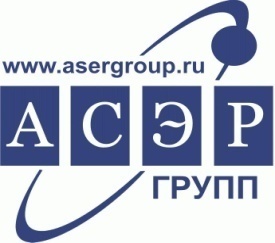 